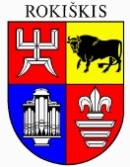 ROKIŠKIO RAJONO SAVIVALDYBĖS MERASPOTVARKISDĖL PREMIJOS (DUOMENYS NESKELBIAMI) SKYRIMO 2024 m. balandžio 19 d. Nr. MV-212RokiškisVadovaudamasis Lietuvos Respublikos vietos savivaldos įstatymo 25 straipsnio 5 dalimi, Rokiškio rajono savivaldybės gabių mokinių ir jaunuolių skatinimo programos tvarkos aprašo, patvirtinto Rokiškio rajono savivaldybės tarybos 2023 m. rugsėjo 28 d. sprendimu Nr. TS-295 „Dėl Rokiškio rajono savivaldybės gabių mokinių ir jaunuolių skatinimo programos tvarkos aprašo patvirtinimo“, 24 punktu ir atsižvelgdamas į Gabių jaunuolių skatinimo programos komisijos 2024 m. balandžio 17 d. posėdžio protokolą Nr. 4,s k i r i u (duomenys neskelbiami) 605,00 eurų dydžio premiją iš Rokiškio rajono savivaldybės gabių mokinių ir jaunuolių skatinimo programos.Potvarkis per vieną mėnesį gali būti skundžiamas Lietuvos administracinių ginčų komisijos Panevėžio apygardos skyriui (Respublikos g. 62, Panevėžys) Lietuvos Respublikos ikiteisminio administracinių ginčų nagrinėjimo tvarkos įstatymo nustatyta tvarka.Savivaldybės meras				Ramūnas GodeliauskasRita Elmonienė                           				